COURSE SYLLABUS:  ECO 2013 – Principles of MacroeconomicsInstructor:	Jaime MedinaEmail: 		 jamedina@fiu.eduCanvas:             http://ecampus.fiu.eduPhone: 	305-431-2688Office Hours:   After Class: or Zoom (by appointment only)Course DescriptionAn overview of the basic economic concepts and institutions. Students will learn the modern national income formation theory, economic fluctuations, money, banking, monetary and fiscal policy, economic stabilization theory and policy, the public sector, theory of economic growth and development comparative economic systems. Academic Term:		Spring 2024Reference number:		ECO 2013 U05 Class Duration: 	 	 Jan 8th– Apr 20th Class Times and Days: 	Tuesdays & Thursdays, 3:30PM-4:45PMRoom:				Chem & Phys 197Common Course Objectives:SLO #1: Students will understand, analyze, and apply essential, fundamental economic terms, concepts, and theoriesSLO #2: Students will comprehend, evaluate, and utilize core, central macroeconomic terms, concepts, and theoriesSLO #3: Students will be able to evaluate economic issues and public policy by using economic models or data analysis while identifying underlying assumptions of the model(s) and limitations.SLO #4: Students will understand, describe, and explain the institutions in the United States that shape monetary and fiscal policy and as well as analyze, distinguish, and examine the processes these institutions use to achieve their goals in addressing issues of unemployment, inflation, exchange rates, balance of payments, and economic growth in a global context.SLO #5: Students will Examine and recognize the relevant benefits and costs of domestic and international economic policy choices, distinguishing arguments presented, and constructing alternative policy outcomes.Textbook (ebook)
Hubbard/Obrien, Macroeconomics, 8EISBN: 9780135801284Pearson – MyLab Digital Platform is required for this course, as it contains a complete eBook and access to the homework assignments. Getting Started:  All StudentsStep 1: In Canvas, open the Access Pearson tab and then using your FIU email account, create a new account if you don’t already have a Pearson account. You will have free access to your ebook and homework assignments for about 14 days from the start of the course. Make sure to pay before the free access period or you will be locked out until you pay. You can also refer to the detailed PDF instructions below.Step 2. Use the Assignment tab to access your weekly homework assignments. Check the due dates for your upcoming assignments in your Calendar or Assignments tab. Complete the Homework and Quiz assignments and submit them before 11:59PM on the due date.BookPack Students: Go to the Panther BookPack tab in Canvas to access your code. It is your responsibility to get your code to gain access to MyLab. If you have an issue, go to the bookstore (Barnes and Noble) and solve it as I do not control the codes, so please do not email me because I cannot do anything.All Students: Use the Pearson Support/HELP tab for any technical related issues with MyLab or go to the IT Center in the Green Library for any technical issues with your PC. It is your responsibility to solve your technology issues, so use the FIU support services. Please do not email me.Tech Support (Please make sure to get a case number)Course OutlineExaminations and Grading Policy Final Grade will be based on three exams, homework assignments, and attendance/participation.  No make-up examinations or extra credit assignments are scheduled.                                                                  WeightExamination 1                              25%Examination 2                              25%Examination 3                              20%Cengage Assignments                 25%FIU Assessment Exam                    5%Attendance and Participation   Attendance and Participation are strongly encouraged and essential for your success in this course. Respondus Lockdown BrowserDownload and install LockDown Browser from this link ONLY:https://ecampus.fiu.edu/students-respondusStudents must take the exams on the assigned dates and in the classroom using the Respondus Lockdown Browser which you must install in your PC or tablet. If you are not physically present for the exam and attempt to take it, you will default and be awarded an “F” for the exam. You will also default if you are caught using your phone during an exam or leaving early to finish the exam outside of the classroom. There will be no make-up exams except under extreme circumstances, an emergency which must be reported on or before the exam date and documented.  If you miss the Final exam you will earn a zero and your grade will be computed on the basis of Exams 1 and 2. Your grade is decided using the FIU grading scale according to your cumulative final points in the course:  95-100 A; 90-94 A-;87-89 B+;83-86 B;80-82 B-;77-79 C+;70-76 C;60-69 D;59.9 and below F. Students admitted to the College of Business, please read guidelines shown below:"For all FIU students admitted to the College of Business for the Fall 2016 and later terms, the GPA earned for the seven Common Prerequisite Course credit hours must be 2.5 or higher. Additionally, students must earn a “C” in each of the seven lower-division Common Prerequisite Courses. Each of these courses cannot be attempted more than twice. Drops after the add/drop period, which result in a DR grade, are considered an attempt in the course and count as an unsuccessful enrollment."Florida International University Macroeconomics Outcome AssessmentThe College may require that you take a Learning Outcome Assessment near the end of the term. This outcome assessment may be incorporated into your overall grade.  AttendanceFIU Check In 2.0: Go to your app store and download the app to your phone for electronic check in.  You must Check-in when you arrive in class. https://attendance.fiu.edu/Attendance provides important benefits to the learning process, and it is essential for your success in this course. You must check in no earlier than 9 minutes before class starts. Any student that continuously disrupts the class to the detriment of others trying to focus will be reported for disciplinary action. Additional details regarding the attendance procedures will be emailed or discussed in class. Please DO NOT use your phones during class. This will only distract you and in general, it will only reduce your chance of success. If you must take a call, please step outside. Covid Response Team: 305-348-1919Covid-19 Information/Protocol Questions:students are brought to the Student FAQs.Make sure to follow the Covid-19 procedures for any related absences, and to fill out the P3 App before coming to each class. This will allow you to have acceptable documentation.Student Code of ConductStudents also must comply with all guidelines outlined in the Student Code of Conduct. Violations of the Student Code will be handled according to the procedures outlined in Procedure 4030 in the Student's Right and Responsibilities PolicySchedule of Lectures, Assignments and ExaminationsListed is a tentative schedule of lecture topics, readings, assignments, and examinations. As a rule, all MyLab assignments are due by the end of every Sunday Night, and you can expect at least 1 chapter due every week, depending on the class section. Please refer to your Course Calendar or Pearson MyLab for specific due dates for your assignments as I will not be sending any reminders unless I make a change.  Keep in mind that you can only submit all assignments only once and pay attention to the time allowance to avoid being locked out. Note: Don’t wait for the last hour before any deadline to start your assignments! You will be locked out, and I will not reset you. Specific Exam dates will be provided once the course begins.  EQUAL ACCESS TO EDUCATIONAL OPPORTUNITY:The University attempts to provide equal access to students with documented disabilities through its Disability Resource Center (DRC). It is the responsibility of the student to register through DRC on their website to obtain accommodations related to a documented disability and work through established DRC guidelines. General Notes to the Student:Welcome to Principles of Macroeconomics!  This course is intended to be a stimulating and positive learning experience for you.Your grade for this course will be based on your individual exam performance, MyLab assignments, and class participation. It is of utmost importance that you are present for each scheduled examination. THOSE THAT ARE NOT PRESENT FOR AN EXAMINATION CAN EXPECT A FAILING GRADE FOR THAT EXAM.  NO EXCEPTIONS.  THERE WILL NOT BE ANY MAKE-UP EXAMS OR EXTRA CREDIT WORK FOR MISSED EXAMS OR ASSIGNMETNS.  Additionally, students are required to bring their FIU ID and/or a valid Florida Driver’s License to each exam. Students without the requested ID’s will not be allowed to take exams. If you have any specific questions, please feel free to discuss them with me at any time before, during, or after class.  I am available during “office hours” to address any specific questions you may have.  If necessary, you may reach me via email.  Please use email judiciously.  Do not use email to ask for exam results, detailed questions, or to discuss administrative matters.  These issues should be addressed during office hours (after class or at a Zoom Meeting).  Please do not use email to ask for the material that was covered in a missed lecture.  In these cases, ask one of your classmates for the lecture notes.  When sending email please title them as follows: ECO 2023 – Student Name.  If the instructor is unable to identify the sender of an email, the note may be deleted.Regular class attendance and participation is strongly encouraged. Experience indicates that those who regularly attend class lectures and participate in class generally perform much better in the course.  If you should miss a lecture, it is your responsibility to keep fully informed about notes, class material discussed (including syllabus adjustments, additional reading assignments, changes in examination material and dates, etc.). It is the student’s responsibility to drop the course if they choose to do so.  Students who stop attending class will receive a letter grade of "F" for the course unless they submit a drop card to the Registration office prior to the withdrawal deadline date.I urge you to form small study groups that meet regularly.  Generally, students can learn from dialogue and discussion of current events with their classmates.Please note that all the topics discussed in lecture are not always covered in the textbook. In these cases, I urge you to follow the lecture notes closely and complete all assigned readings.All assigned coursework is to be submitted in a timely manner by the due date.  All written assignments and coursework must be submitted on the due date.  Any written assignments must be submitted at the beginning of class on the due date.  There will be no exceptions to this policy.  Absence from class is not a valid excuse for failing to submit assignments on time.  Electronic devices or recording devices such as cellular telephones, including accessories, should be always turned off.  Recording of lectures using any electronic device or other recording device(s) (e.g., tape recorders, cameras, audio/video recording devices, or similar devices) is not permitted unless you have written permission from the instructor.Plagiarism and academic dishonesty will not be tolerated under any circumstances.  Plagiarism or academic dishonesty is a major infraction and will be dealt with appropriately, up to and including a failing grade of ‘F’ for the course and reporting of such to the dean.How to Succeed in this Course: First, you must make sure to attend class and ask questions, Second, you must read the assigned chapters in the eBook before class and maximize your score with  MyLab assignments, thirdly,  study for the exams.The course outline is subject to change due to time constraints, policy changes, or any other reason, which in the instructor’s professional judgment will be of benefit to the students.  At the discretion of the instructor, there may be adjustments to the syllabus and/or course material, written assignments, exam dates, etc., as necessary.If you have trouble with any course material or find you are not doing well in the course, please see me immediately.  There are tutors available to assist you in the Business Resource Lab, which is in R-450.Remember that I am here to facilitate learning and assist you with any course-related questions you may have.  Do not hesitate to ask for assistance. Let’s work together to ensure that the course is a meaningful and worthwhile learning experience for you.  Good Luck!Wall Street Journal FREE ACCESS: It’s FREE for FIU Students!https://partner.wsj.com/partner/floridainternationaluniversityUseful Web SitesBloomberg			www.bloomberg.comThe Economist			www.economist.comThe New York Times		www.nyt.comBureau of Labor Statistics	www.bls.govBureau of Economic Analysis	www.bea.govThis syllabus will be amended as necessary.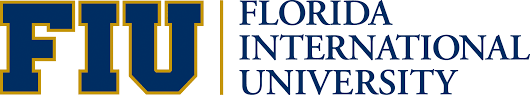 PRINCIPLES OF MACROECONOMICS Economics: The Science of ScarcityChapterEconomic Models: Foundations and Models1Tradeoffs, Comparative Advantage and The Market System2Where Prices Come From: Supply and Demand Analysis3Economic Efficiency: Government Price Setting and Taxes 4  -Homework Assignments: Students will refer to MyLab for due dates  -Exam # 1 : See CalendarMacroeconomic FundamentalsGDP: Measuring Production and Income8Unemployment and Inflation9 Economic Growth, The Financial System and Business Cycles10Long Run Economic Growth: Source and Policies 11Aggregate Expenditure and Output in the Short Run12 -Homework Assignments: Students will refer to MyLab for due dates -Exam # 2 : See CalendarProduct Markets and PoliciesAggregate Demand and Supply Analysis13Money, Banks and Federal Reserve System14Monetary Policy15Fiscal Policy16Macroeconomics in an Open Economy18-Homework Assignments: Students will refer to MyLab for due dates-Exam # 3 : See Calendar Exam # 1:  Chapters 1,2,3, and 4 Exam # 2:  Chapters 8,10, 11 & 12 Exam # 3:  Chapters 13, 14, 15, 16, and 18